Publicado en Tepotzotlan el 05/05/2022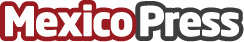 Yaydoo, la startup mexicana que revoluciona las finanzas digitales se posiciona como una Súper EmpresaA través de sus plataformas, la startup ayuda a más de 50,000 empresas mexicanas a maximizar su flujo de efectivo y liquidez hasta en un 30%.  La compañía continúa fortaleciéndose como una organización competitiva y se alista para entrar al mercado de América Latina próximamenteDatos de contacto:Luis Mariano López Zepeda5543083099Nota de prensa publicada en: https://www.mexicopress.com.mx/yaydoo-la-startup-mexicana-que-revoluciona-las Categorías: Finanzas Telecomunicaciones Marketing Emprendedores E-Commerce Dispositivos móviles Ciudad de México http://www.mexicopress.com.mx